令和　年度に西尾市内学校体育施設を利用するにあたり、下記事項を遵守することを誓約します。記１　西尾市立小中学校体育施設スポーツ開放に関する規則等教育委員会が定める事項に従います。２　登録団体員は、全員対物保障のあるスポーツ傷害保険に加入します。３　にしお特別支援学校を利用する場合は、障害者手帳（種別不問）の写しを提出します。４　施設は、登録団体員のみで利用します。５　登録証及び利用許可書を他の団体等に貸与及び譲渡しません。６　利用開始及び終了時間を厳守します。７　備品は競技に必要なもののみ借用し、ボール等の消耗品や冷暖房器具は団体で用意します。８　利用後は清掃及び借用器具を消毒のうえ元の場所に戻し、利用前の状態に復し退出します。９　施設・設備・器具等を故意または過失により破損・亡失した場合、すみやかに教育委員会に報告し、必ず弁償します。10　施設・設備の瑕疵により利用者に怪我・事故等が発生した場合、管理指導員に連絡します。11　利用者が持ち込んだごみは必ず持ち帰り、学校敷地内に残しません。12　学校敷地内及びその周辺で喫煙しません。13　利用後は直ちに帰宅し、学校敷地内及び周辺で近隣住民に迷惑となる行為はしません。14　利用許可以外の場所に立ち入りません。15　その他、学校及び他人に迷惑をかけたり、風紀を乱すような行為はしません。上記内容を遵守できなかった場合、利用中止や団体登録の取消措置を講じることに異議ありません。令和　　　年　　　月　　　日　　西尾市教育委員会　宛団体名　　　　　　　　　　　　　　　　　　　　　　責任者名（自署）　　　　　　　　　　　　　　　　　団体登録内容確認事項登録用件を満たしているか確認してください。全て【はい】に該当する団体のみ登録が可能です。設問はいいいえ１　①申請書②団体員名簿③誓約書（本用紙）が揃い、記入箇所に不足はないですか。２　成人の利用責任者が含まれている団体ですか。３　西尾市内に在住・在勤・在学し、市内在住者が７割を超える団体ですか。４　団体員数がおおむね１０人以上の団体ですか。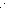 